Podívej se na video Výtrusné rostliny (https://www.youtube.com/watch?v=e4-igjJlq2c), poté zapiš následující text do sešitu, obrázky zakresli:Dělení rostlin navýtrusné rostliny			semenné rostliny- jsou nekvetoucí				- jsou kvetoucí- rozmnožují se výtrusy		- rozmnožují se semenyVýtrusné rostliny rostou na vlhkých a stinných místech, nekvetou, rozmnožují se výtrusy. Dělí se na mechy, plavuně, přesličky a kapradiny. 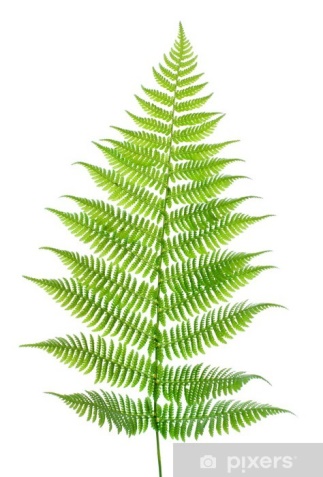 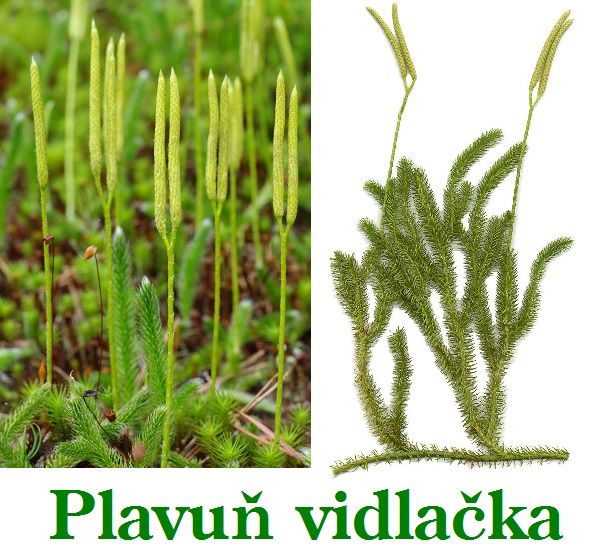 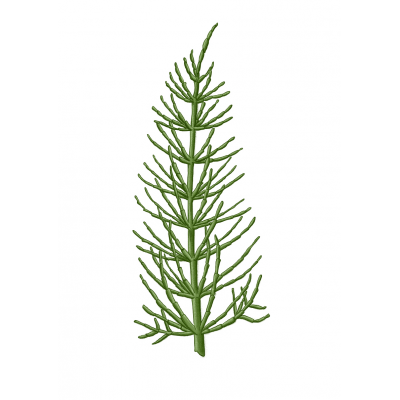 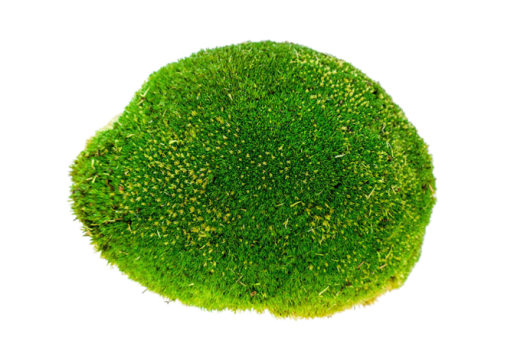 